О внесении изменений в бюджет города    Канашна 2024 год и плановый период 2025 и 2026 годов,утвержденный  решением   Собрания   депутатовгорода    Канаш    от   12 декабря   2023 г.  № 43/2В соответствии с Бюджетным Кодексом Российской Федерации,   Уставом  города Канаш, принятым решением Собрания  депутатов города Канаш Чувашской Республики от 13 июня 2017 года  № 27/2, пунктом 34 Положения о регулировании бюджетных правоотношений в городе Канаш Чувашской Республики, утвержденным решением  Собрания депутатов города Канаш  от 31 августа 2016 года № 17/1, Собрание депутатов города Канаш Чувашской Республики р е ш и л о :          1. Внести в бюджет города Канаш на 2024 год и плановый период 2025 и 2026 годов, утвержденный решением Собрания депутатов города Канаш от 12 декабря 2023 года № 43/2  следующие изменения:               1.1. пункт 1.1. раздел  1 «Основные характеристики бюджета города Канаш на 2024 год и на плановый период 2025 и 2026 годов»    изложить в следующей редакции:«1.1. Утвердить основные характеристики бюджета города Канаш на 2024 год:прогнозируемый общий объем доходов бюджета города  Канаш  в  сумме 1 554 862,5 тыс. рублей, в том числе объем межбюджетных трансфертов, получаемых из республиканского бюджета Чувашской Республики,  в сумме 1 173 916,6  тыс. рублей;общий объем расходов бюджета города Канаш в сумме 1 666 056,5  тыс. рублей;   верхний предел муниципального внутреннего долга города Канаш на 1 января 2025 года в сумме 28 407,0 тыс. рублей, в том числе верхний предел долга по муниципальным гарантиям города Канаш   0,0 тыс. рублей;прогнозируемый дефицит бюджета города Канаш в сумме  111 194,0 тыс. рублей.»; 	1.2. пункт 3.4  раздела III « Бюджетные ассигнования бюджета города Канаш на 2024 год и на плановый период 2025 и 2026 годов» изложить в следующей редакции:«3.4. Утвердить:объем бюджетных ассигнований Дорожного фонда города Канаш:на 2024 год в сумме 157 911,4 тыс. рублей;на 2025 год в сумме 114 054,2 тыс. рублей;на 2026 год в сумме 173 569,4 тыс. рублей;прогнозируемый объем доходов бюджета города Канаш от поступлений,  на создание Дорожного фонда:на 2024 год в сумме 157 911,4 тыс. рублей;на 2025 год в сумме 114 054,2 тыс. рублей;на 2026 год в сумме 173 569,4 тыс. рублей.»;    1.3. приложения №№ 1, 11 к бюджету города Канаш на 2024 год и на плановый период 2025 и 2026 годов  изложить в новой редакции согласно приложениям №№ 1, 5, к настоящему Решению;1.5.  внести в приложения №№  3,  5,  7 к бюджету города Канаш на 2024 год и на плановый период 2025 и 2026 годов изменения  согласно приложениям №№  2, 3, 4 к настоящему Решению.2. Настоящее Решение вступает в силу после его официального опубликования.Председатель Собрания депутатов города Канаш Чувашской Республики                                                                  О.В. Савчук Глава города Канаш  Чувашской Республики                                                         В.Н. Михайлов                                                                                               Приложение №2     							        к решению Собрания депутатов       							        города Канаш     							        от «    » апреля 2024 года №  Изменения вносимые в приложение 3 к бюджетугорода Канаш на 2024 год и на плановый период 2025 и 2026 годов                                                                                           Приложение № 3     							       к решению Собрания депутатов       							       города Канаш     							       от «    » апреля 2024 года №  Изменения вносимые в приложение 5 к бюджету города Канаш на 2024 год и на плановый период 2025 и 2026 годов "Ведомственная структура расходов бюджета города Канаш на 2024 год"Приложение № 5к решению Собрания депутатов города Канаш                                                                                               от «__» апреля 2024 года № __	«Приложение № 11                                                                                                         к бюджету города Канаш                                                                                                      на 2024 год и на плановый                                                                       период 2025 и 2026 годовИсточники внутреннего финансирования дефицита бюджета города Канаш на 2024 год (тыс. рублей)».Чăваш РеспубликинКанаш хулинДепутатсен пухăвĕйышĂну       _________№ _______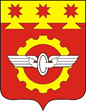    Чувашская  РеспубликаСобрание депутатовгорода  КанашРЕШЕНИЕ _________ № ________Приложение № 1к решению Собрания депутатов                   города Канаш                                                                                               от «__» апреля 2024 года № __                                                                                       «Приложение 1Приложение № 1к решению Собрания депутатов                   города Канаш                                                                                               от «__» апреля 2024 года № __                                                                                       «Приложение 1Приложение № 1к решению Собрания депутатов                   города Канаш                                                                                               от «__» апреля 2024 года № __                                                                                       «Приложение 1                                                                                                       к бюджету города Канаш                                                                                                       к бюджету города Канаш                                                                                                       к бюджету города Канаш                                                                                                        на 2024 год и на плановый                                                                                                         на 2024 год и на плановый                                                                                                         на 2024 год и на плановый                                                                                                       период 2025 и 2026 годов                                                                                                      период 2025 и 2026 годов                                                                                                      период 2025 и 2026 годовПрогнозируемые объемы Прогнозируемые объемы Прогнозируемые объемы поступлений доходов в бюджет города Канаш  на 2024 годпоступлений доходов в бюджет города Канаш  на 2024 годпоступлений доходов в бюджет города Канаш  на 2024 год(тыс. руб.)Коды бюджетной классификации РФНаименование доходовСуммаКоды бюджетной классификации РФНаименование доходовСумма000 1 00 00000 00 0000 000НАЛОГОВЫЕ И НЕНАЛОГОВЫЕ ДОХОДЫ, всего                                                                                                   в том числе:380 945,9000 1 01 00000 00 0000 000Налоги на прибыль, доходы242 003,6000 1 01 02000 00 0000 110налог на доходы физических лиц242 003,6000 1 03 00000 00 0000 000Налоги на товары (работы, услуги), реализуемые на территории Российской Федерации 3 279,3000 1 03 02000 00 0000 000акцизы по подакцизным товарам (продукции), производимым на территории Российской Федерации3 279,3000 1 05 00000 00 0000 000Налоги на совокупный доход, всего                             из них:36 920,0000 1 05 01000 00 0000 110налог, взимаемый в связи с применением упрощенной системы налогообложения31 200,0000 1 05 02000 00 0000 110единый налог на вмененный доход для отдельных видов деятельности20,0000 1 05 04000 00 0000 110налог, взимаемый в связи с применением патентной  системы налогообложения5 700,0000 1 06 00000 00 0000 000 Налоги на имущество, всего                                             из них:49 200,0000 1 06 01000 00 0000 110налог на имущество физических лиц28 900,0000 1 06 04000 00 0000 110транспортный налог 3 600,0000 1 06 06000 00 0000 110земельный налог16 700,0000 107 00000 00 0000 110Налоги, сборы и регулярные платежи за пользование природными ресурсами0,0000 1 08 00000 00 0000 000Государственная пошлина8 320,0000 1 11 00000 00 0000 000Доходы от использования имущества, находящегося в государственной и муниципальной собственности                            22 815,3000 1 12 00000 00 0000 000Платежи при пользовании природными ресурсами500,0000 1 13 00000 00 0000 000Доходы от оказания платных услуг (работ) и компенсации затрат государства3 710,0000 1 14 00000 00 0000 000Доходы от продажи материальных и нематериальных активов9 355,0000 1 16 00000 00 0000 000Штрафы, санкции, возмещение ущерба1 800,0000 1 17 00000 00 0000 000Прочие неналоговые доходы3 042,7000 2 00 00000 00 0000 000Безвозмездные поступления, всего1 173 916,6000 202 00000 00 0000 000Безвозмездные поступления от других бюджетов бюджетной системы РФ, всего                из них:1 173 916,6 000 2 02 10000 0000 00 150Дотации бюджетам бюджетной системы Рос-сийской Федерации, всего                                                 из них:23 283,6000 2 02 15002 04 0000 150Дотация на выравнивание бюджетной обеспеченности 23 283,6000 2 02 20000 00 0000 150Субсидии бюджетам бюджетной системы РФ428 290,9000 2 02 30000 00 0000 150Субвенции бюджетам бюджетной системы РФ648 541,3000 2 02 40000 00 0000 150Иные межбюджетные трансферты41 522,6 Всего доходов1 554 862,5 «Распределения бюджетных ассигнований по разделам, подразделам, целевым статьям (муниципальным программам города Канаш и непрограммным направлениям деятельности) и группам (группам и подгруппам) видов расходов классификации                          расходов бюджета города Канаш на 2024 год»(тыс. рублей)(тыс. рублей)(тыс. рублей)(тыс. рублей)(тыс. рублей)(тыс. рублей)НаименованиеРазделПодразделЦелевая статья (муниципальные программы)Группа (группа и подгруппа) вида расходовСумма (увеличение, уменьшение(-))НаименованиеРазделПодразделЦелевая статья (муниципальные программы)Группа (группа и подгруппа) вида расходовСумма (увеличение, уменьшение(-))123456Всего230 102,1Общегосударственные вопросы015 308,1Другие общегосударственные вопросы01135 308,1Муниципальная программа "Управление общественными финансами и муниципальным долгом города Канаш Чувашской Республики" 0113Ч4000000005 308,1Подпрограмма "Совершенствование бюджетной политики и обеспечение сбалансированности бюджета города Канаш Чувашской Республики"0113Ч4100000004 818,1Основное мероприятие "Осуществление мер финансовой поддержки бюджетов муниципальных округов, городских округов, направленных на обеспечение их сбалансированности и повышение уровня бюджетной обеспеченности"0113Ч4104000004 818,1Иные межбюджетные трансферты бюджетам муниципальных районов, муниципальных округов и городских округов для частичной компенсации дополнительных расходов на повышение оплаты труда отдельных категорий работников в связи с увеличением минимального размера оплаты труда0113Ч4104223604 818,1Предоставление субсидий  бюджетным, автономным учреждениям и иным некоммерческим организациям0113Ч4104223606004 818,1Субсидии бюджетным учреждениям0113Ч4104223606104 818,1Подпрограмма "Повышение эффективности бюджетных расходов города Канаш Чувашской Республики"0113Ч420000000490,0Основное мероприятие "Централизация функций органов местного самоуправления и муниципальных учреждений по ведению бюджетного и бухгалтерского учета и составлению отчетности"0113Ч421000000490,0Обеспечение деятельности централизованных бухгалтерий, учреждений (центров) финансового-производственного обеспечения, служб инженерно-хозяйственного сопровождения  муниципальных образований0113Ч421040700490,0Закупка товаров, работ и услуг для обеспечения государственных (муниципальных) нужд0113Ч421040700200490,0Иные закупки товаров, работ и услуг для обеспечения государственных (муниципальных) нужд0113Ч421040700240490,0Национальная безопасность и правоохранительная деятельность031 195,2Защита населения и территории от чрезвычайных ситуаций природного и техногенного характера, пожарная безопасность031013 150,4Муниципальная программа  "Повышение безопасности жизнедеятельности населения и территорий города Канаш Чувашской Республики" 0310Ц80000000013 150,4Подпрограмма "Профилактика терроризма и экстремистской деятельности в городе Канаш Чувашской Республики"0310Ц83000000013 150,4Основное мероприятие "Профилактическая работа по укреплению стабильности в обществе"0310Ц83030000013 150,4Совершенствование региональной автоматизированной системы централизованного оповещения органов управления и населения Чувашской Республики0310Ц83030113013 150,4Закупка товаров, работ и услуг для обеспечения государственных (муниципальных) нужд0310Ц83030113020013 150,4Иные закупки товаров, работ и услуг для обеспечения государственных (муниципальных) нужд0310Ц83030113024013 150,4Другие вопросы в области национальной безопасности и правоохранительной деятельности0314-11 955,2Муниципальная программа  "Повышение безопасности жизнедеятельности населения и территорий города Канаш Чувашской Республики" 0314Ц800000000-11 955,2Подпрограмма "Профилактика терроризма и экстремистской деятельности в городе Канаш Чувашской Республики"0314Ц830000000-13 155,2Основное мероприятие "Профилактическая работа по укреплению стабильности в обществе"0314Ц830300000-13 155,2Совершенствование региональной автоматизированной системы централизованного оповещения органов управления и населения Чувашской Республики0314Ц830301130-13 155,2Закупка товаров, работ и услуг для обеспечения государственных (муниципальных) нужд0314Ц830301130200-13 155,2Иные закупки товаров, работ и услуг для обеспечения государственных (муниципальных) нужд0314Ц830301130240-13 155,2Подпрограмма "Построение (развитие) аппаратно-программного комплекса "Безопасный город" на территории города Канаш Чувашской Республики"0314Ц8500000001 200,0Основное мероприятие "Обеспечение безопасности населения и муниципальной (коммунальной) инфраструктуры"0314Ц8502000001 200,0Модернизация и обслуживание ранее установленных сегментов аппаратно-программного комплекса "Безопасный город", в том числе систем видеонаблюдения и видеофиксации преступлений и административных правонарушений0314Ц8502762521 200,0Закупка товаров, работ и услуг для обеспечения государственных (муниципальных) нужд0314Ц8502762522001 200,0Иные закупки товаров, работ и услуг для обеспечения государственных (муниципальных) нужд0314Ц8502762522401 200,0Национальная экономика0424 522,5Дорожное хозяйство (дорожные фонды)040923 922,5Муниципальная  программа "Формирование современной городской среды на территории города Канаш Чувашской Республики"0409A500000000-527,5Подпрограмма "Благоустройство дворовых и общественных территорий"0409A510000000-527,5Основное мероприятие "Содействие благоустройству населенных пунктов Чувашской Республики"0409A510200000-527,5Реализация  инициативных проектов0409A5102S6570-527,5Закупка товаров, работ и услуг для обеспечения государственных (муниципальных) нужд0409A5102S6570200-527,5Иные закупки товаров, работ и услуг для обеспечения государственных (муниципальных) нужд0409A5102S6570240-527,5Муниципальная программа "Развитие транспортной системы города Канаш Чувашской Республики"0409Ч20000000024 450,0Подпрограмма "Автомобильные дороги"0409Ч21000000023 858,0040923 200,0Содержание автомобильных дорог общего пользования местного значения в границах городского округа0409Ч21047477023 200,0Закупка товаров, работ и услуг для обеспечения государственных (муниципальных) нужд0409Ч21047477020023 200,0Иные закупки товаров, работ и услуг для обеспечения государственных (муниципальных) нужд0409Ч21047477024023 200,0Основное мероприятие "Мероприятия, реализуемые с привлечением межбюджетных трансфертов бюджетам другого уровня"0409Ч210300000658,0Капитальный ремонт и ремонт автомобильных дорог общего пользования местного значения в границах городского округа0409Ч2103S4200149,7Закупка товаров, работ и услуг для обеспечения государственных (муниципальных) нужд0409Ч2103S4200200149,7Иные закупки товаров, работ и услуг для обеспечения государственных (муниципальных) нужд0409Ч2103S4200240149,7Строительство и реконструкция автомобильных дорог в городских округах0409Ч2103S4220508,3Закупка товаров, работ и услуг для обеспечения государственных (муниципальных) нужд0409Ч2103S4220200508,3Иные закупки товаров, работ и услуг для обеспечения государственных (муниципальных) нужд0409Ч2103S4220240508,3Подпрограмма "Повышение безопасности дорожного движения"0409Ч230000000592,0Основное мероприятие "Реализация мероприятий, направленных на обеспечение безопасности дорожного движения"0409Ч230100000592,0Организация и обеспечение безопасности дорожного движения0409Ч230174350592,0Закупка товаров, работ и услуг для обеспечения государственных (муниципальных) нужд0409Ч230174350200592,0Иные закупки товаров, работ и услуг для обеспечения государственных (муниципальных) нужд0409Ч230174350240592,0Другие вопросы в области национальной экономики0412600,0Муниципальная  программа "Развитие строительного комплекса и архитектуры"0412Ч900000000600,0Подпрограмма "Градостроительная деятельность в городе Канаш Чувашской Республики"0412Ч910000000600,00412600,0Актуализация документов территориального планирования с использованием цифровой картографической основы и внесение изменений в правила землепользования и застройки0412Ч910173020600,0Закупка товаров, работ и услуг для обеспечения государственных (муниципальных) нужд0412Ч910173020200600,0Иные закупки товаров, работ и услуг для обеспечения государственных (муниципальных) нужд0412Ч910173020240600,0Жилищно-коммунальное хозяйство0574 197,0Коммунальное хозяйство05027 726,0Муниципальная программа "Модернизация и развитие сферы жилищно-коммунального хозяйства"0502A1000000007 726,0Подпрограмма "Модернизация коммунальной инфраструктуры на территории города Канаш Чувашской Республики"0502A1100000007 726,0Основное мероприятие "Оказание государственной поддержки собственникам помещений (гражданам) при переводе многоквартирного дома с централизованного на индивидуальное отопление"0502A1102000007 726,0Перевод многоквартирных домов с централизованного на индивидуальное отопление0502A1102S56707 726,0Социальное обеспечение и иные выплаты населению0502A1102S56703007 726,0Иные выплаты населению0502A1102S56703607 726,0Благоустройство0503-55 558,3Муниципальная  программа "Формирование современной городской среды на территории города Канаш Чувашской Республики"0503A500000000-55 548,7Подпрограмма "Благоустройство дворовых и общественных территорий"0503A510000000-55 548,7Основное мероприятие "Содействие благоустройству населенных пунктов Чувашской Республики"0503A51020000044 256,1Уличное освещение0503A5102774004 032,8Закупка товаров, работ и услуг для обеспечения государственных (муниципальных) нужд0503A5102774002004 032,8Иные закупки товаров, работ и услуг для обеспечения государственных (муниципальных) нужд0503A5102774002404 032,8Реализация мероприятий по благоустройству территории0503A51027742011 711,7Закупка товаров, работ и услуг для обеспечения государственных (муниципальных) нужд0503A51027742020011 711,7Иные закупки товаров, работ и услуг для обеспечения государственных (муниципальных) нужд0503A51027742024011 711,7Реализация мероприятий по благоустройству дворовых территорий и тротуаров0503A5102S271023 405,9Закупка товаров, работ и услуг для обеспечения государственных (муниципальных) нужд0503A5102S271020023 405,9Иные закупки товаров, работ и услуг для обеспечения государственных (муниципальных) нужд0503A5102S271024023 405,9Реализация  инициативных проектов0503A5102S65705 105,7Закупка товаров, работ и услуг для обеспечения государственных (муниципальных) нужд0503A5102S65702005 105,7Иные закупки товаров, работ и услуг для обеспечения государственных (муниципальных) нужд0503A5102S65702405 105,7Основное мероприятие "Реализация мероприятий регионального проекта "Формирование комфортной городской среды"0503A51F200000-99 804,8Создание комфортной городской среды в малых городах и исторических поселениях - победителях Всероссийского конкурса лучших проектов создания комфортной городской среды0503A51F254240-99 804,8Закупка товаров, работ и услуг для обеспечения государственных (муниципальных) нужд0503A51F254240200-99 804,8Иные закупки товаров, работ и услуг для обеспечения государственных (муниципальных) нужд0503A51F254240240-99 804,8Муниципальная программа  "Развитие культуры и туризма"0503Ц400000000-9,6Подпрограмма "О реализации Закона Чувашской Республики "О языках в Чувашской Республике" государственной программы Чувашской Республики "Развитие культуры и туризма"0503Ц430000000-9,60503-9,6Cофинансирование расходных обязательств, связанных с реализацией федеральной целевой программы «Увековечение памяти погибших при защите Отечества на 2019 - 2024 годы»0503Ц4302L2990-9,6Закупка товаров, работ и услуг для обеспечения государственных (муниципальных) нужд0503Ц4302L2990200-9,6Иные закупки товаров, работ и услуг для обеспечения государственных (муниципальных) нужд0503Ц4302L2990240-9,6Другие вопросы в области жилищно-коммунального хозяйства0505122 029,3Муниципальная  программа "Формирование современной городской среды на территории города Канаш Чувашской Республики"0505A500000000122 029,3Подпрограмма "Благоустройство дворовых и общественных территорий"0505A510000000122 029,3Основное мероприятие "Реализация мероприятий регионального проекта "Формирование комфортной городской среды"0505A51F200000122 029,3Создание комфортной городской среды в малых городах и исторических поселениях - победителях Всероссийского конкурса лучших проектов создания комфортной городской среды0505A51F254240122 029,3Закупка товаров, работ и услуг для обеспечения государственных (муниципальных) нужд0505A51F254240200122 029,3Иные закупки товаров, работ и услуг для обеспечения государственных (муниципальных) нужд0505A51F254240240122 029,3Охрана окружающей среды06-1 515,4Другие вопросы в области охраны окружающей среды0605-1 515,4Муниципальная программа  "Развитие потенциала природно-сырьевых ресурсов и повышение экологической безопасности"0605Ч300000000-1 515,4Подпрограмма "Обеспечение экологической безопасности на территории города Канаш Чувашской Республики"0605Ч320000000168,4Основное мероприятие "Мероприятия, направленные на снижение негативного воздействия хозяйственной и иной деятельности на окружающую среду"0605Ч320100000168,4Организация экологических мероприятий0605Ч32017935Э168,4Закупка товаров, работ и услуг для обеспечения государственных (муниципальных) нужд0605Ч32017935Э200168,4Иные закупки товаров, работ и услуг для обеспечения государственных (муниципальных) нужд0605Ч32017935Э240168,4Подпрограмма "Биологическое разнообразие Чувашской Республики" муниципальной программы "Развитие потенциала природно-сырьевых ресурсов и обеспечение экологической безопасности"0605Ч330000000-1 683,8Основное мероприятие "Мероприятия по планированию рационального использования животного мира"0605Ч330100000-1 683,8Реализация мероприятий по обеспечению контейнерами и бункерами для твердых коммунальных отходов0605Ч3301S4180-1 683,8Закупка товаров, работ и услуг для обеспечения государственных (муниципальных) нужд0605Ч3301S4180200-1 683,8Иные закупки товаров, работ и услуг для обеспечения государственных (муниципальных) нужд0605Ч3301S4180240-1 683,8Образование0790 641,7Дошкольное образование070175 624,3Муниципальная программа "Развитие образования" 0701Ц70000000075 624,3Подпрограмма "Муниципальная поддержка развития образования"0701Ц71000000075 624,3Основное мероприятие "Обеспечение деятельности организаций в сфере образования"0701Ц7101000002 030,8Обеспечение деятельности детских дошкольных образовательных организаций0701Ц7101706702 030,8Закупка товаров, работ и услуг для обеспечения государственных (муниципальных) нужд0701Ц710170670200-4 698,1Иные закупки товаров, работ и услуг для обеспечения государственных (муниципальных) нужд0701Ц710170670240-4 698,1Предоставление субсидий  бюджетным, автономным учреждениям и иным некоммерческим организациям0701Ц7101706706006 728,9Субсидии бюджетным учреждениям0701Ц7101706706106 728,9Основное мероприятие "Финансовое обеспечение получения дошкольного образования, начального общего, основного общего,  и  среднего  профессионального  образования, среднего общего образования"0701Ц71020000073 593,5Осуществление государственных полномочий Чувашской Республики по обеспечению государственных гарантий реализации прав на получение общедоступного и бесплатного дошкольного образования в муниципальных дошкольных образовательных организациях0701Ц71021200073 593,5Предоставление субсидий  бюджетным, автономным учреждениям и иным некоммерческим организациям0701Ц71021200060073 593,5Субсидии бюджетным учреждениям0701Ц71021200061066 966,7Субсидии автономным учреждениям0701Ц7102120006206 626,8Общее образование070226 140,9Муниципальная программа "Развитие образования" 0702Ц70000000026 140,9Подпрограмма "Муниципальная поддержка развития образования"0702Ц71000000026 140,9Основное мероприятие "Обеспечение деятельности организаций в сфере образования"0702Ц7101000003 782,9Обеспечение деятельности муниципальных общеобразовательных организаций0702Ц7101705503 782,9Предоставление субсидий  бюджетным, автономным учреждениям и иным некоммерческим организациям0702Ц7101705506003 782,9Субсидии бюджетным учреждениям0702Ц7101705506102 975,2Субсидии автономным учреждениям0702Ц710170550620807,7Основное мероприятие "Финансовое обеспечение получения дошкольного образования, начального общего, основного общего,  и  среднего  профессионального  образования, среднего общего образования"0702Ц710200000-57 454,4Осуществление государственных полномочий Чувашской Республики по обеспечению государственных гарантий реализации прав на получение общедоступного и бесплатного дошкольного, начального общего, основного общего, среднего общего образования в муниципальных общеобразовательных организациях, обеспечение дополнительного образования детей муниципальных общеобразовательных организациях0702Ц710212010-57 454,4Предоставление субсидий  бюджетным, автономным учреждениям и иным некоммерческим организациям0702Ц710212010600-57 454,4Субсидии бюджетным учреждениям0702Ц710212010610-26 754,3Субсидии автономным учреждениям0702Ц710212010620-30 700,1Основное мероприятие "Модернизация инфраструктуры муниципальных образовательных организаций"0702Ц71300000079 812,4Модернизация территорий общеобразовательных организаций0702Ц71307413087 512,4Предоставление субсидий  бюджетным, автономным учреждениям и иным некоммерческим организациям0702Ц71307413060087 512,4Субсидии бюджетным учреждениям0702Ц71307413061069 168,9Субсидии автономным учреждениям0702Ц71307413062018 343,5Укрепление материально-технической базы муниципальных образовательных организаций (в части завершения капитального ремонта зданий и благоустройства территории муниципальных общеобразовательных организаций в рамках модернизации инфраструктуры)0702Ц7130S2700-7 700,0Предоставление субсидий  бюджетным, автономным учреждениям и иным некоммерческим организациям0702Ц7130S2700600-7 700,0Субсидии бюджетным учреждениям0702Ц7130S2700610-7 700,0Дополнительное образование детей0703-11 936,6Муниципальная программа  "Развитие культуры и туризма"0703Ц400000000-253,8Подпрограмма "Развитие культуры в городе Канаш Чувашской Республики"0703Ц410000000-253,8Основное мероприятие "Развитие образования в сфере культуры и искусства"0703Ц410600000-253,8Обеспечение деятельности муниципальных организаций дополнительного образования0703Ц410670560-253,8Предоставление субсидий  бюджетным, автономным учреждениям и иным некоммерческим организациям0703Ц410670560600-253,8Субсидии бюджетным учреждениям0703Ц410670560610-253,8Муниципальная программа   "Развитие физической культуры и спорта"0703Ц500000000-17 951,8Подпрограмма "Развитие спорта высших достижений и системы подготовки спортивного резерва"0703Ц520000000-17 951,8Основное мероприятие "Содержание спортивных школ"0703Ц520100000-17 951,8Обеспечение деятельности муниципальных спортивных школ0703Ц520170340-17 951,8Предоставление субсидий  бюджетным, автономным учреждениям и иным некоммерческим организациям0703Ц520170340600-17 951,8Субсидии бюджетным учреждениям0703Ц520170340610-10 316,4Субсидии автономным учреждениям0703Ц520170340620-7 635,4Муниципальная программа "Развитие образования" 0703Ц7000000008 908,5Подпрограмма "Муниципальная поддержка развития образования"0703Ц7100000008 908,5Основное мероприятие "Обеспечение деятельности организаций в сфере образования"0703Ц710100000-8 991,5Софинансирование расходных обязательств муниципальных образований, связанных с повышением заработной платы педагогических работников муниципальных организаций дополнительного образования детей в соответствии с Указом Президента Российской Федерации от 1 июня 2012 года № 761 "О Национальной стратегии действий в интересах детей на 2012-2017 годы"0703Ц7101170806 758,5Предоставление субсидий  бюджетным, автономным учреждениям и иным некоммерческим организациям0703Ц7101170806006 758,5Субсидии бюджетным учреждениям0703Ц7101170806106 016,3Субсидии автономным учреждениям0703Ц710117080620742,2Обеспечение деятельности муниципальных организаций дополнительного образования0703Ц710170560-15 750,0Предоставление субсидий  бюджетным, автономным учреждениям и иным некоммерческим организациям0703Ц710170560600-15 556,1Субсидии бюджетным учреждениям0703Ц710170560610-15 168,5Субсидии автономным учреждениям0703Ц710170560620-193,8Субсидии некоммерческим организациям (за исключением государственных (муниципальных) учреждений)0703Ц710170560630-193,8Иные бюджетные ассигнования0703Ц710170560800-193,9Субсидии юридическим лицам (кроме некоммерческих организаций), индивидуальным предпринимателям, физическим лицам - производителям товаров, работ, услуг0703Ц710170560810-193,9Основное мероприятие "Реализация мероприятий регионального проекта "Успех каждого ребенка"0703Ц71E20000017 900,0Персонифицированное финансирование дополнительного образования детей0703Ц71E27515017 900,0Предоставление субсидий  бюджетным, автономным учреждениям и иным некоммерческим организациям0703Ц71E27515060017 706,1Субсидии бюджетным учреждениям0703Ц71E27515061017 318,5Субсидии автономным учреждениям0703Ц71E275150620193,8Субсидии некоммерческим организациям (за исключением государственных (муниципальных) учреждений)0703Ц71E275150630193,8Иные бюджетные ассигнования0703Ц71E275150800193,9Субсидии юридическим лицам (кроме некоммерческих организаций), индивидуальным предпринимателям, физическим лицам - производителям товаров, работ, услуг0703Ц71E275150810193,9Муниципальная программа "Управление общественными финансами и муниципальным долгом города Канаш Чувашской Республики" 0703Ч400000000-2 639,5Подпрограмма "Совершенствование бюджетной политики и обеспечение сбалансированности бюджета города Канаш Чувашской Республики"0703Ч410000000-2 639,5Основное мероприятие "Осуществление мер финансовой поддержки бюджетов муниципальных округов, городских округов, направленных на обеспечение их сбалансированности и повышение уровня бюджетной обеспеченности"0703Ч410400000-2 639,5Иные межбюджетные трансферты бюджетам муниципальных районов, муниципальных округов и городских округов для частичной компенсации дополнительных расходов на повышение оплаты труда отдельных категорий работников в связи с увеличением минимального размера оплаты труда0703Ч4104223602 198,4Предоставление субсидий  бюджетным, автономным учреждениям и иным некоммерческим организациям0703Ч4104223606002 198,4Субсидии бюджетным учреждениям0703Ч4104223606101 617,3Субсидии автономным учреждениям0703Ч410422360620581,1Реализация вопросов местного значения в сфере образования, культуры и физической культуры и спорта0703Ч4104SA720-4 837,9Предоставление субсидий  бюджетным, автономным учреждениям и иным некоммерческим организациям0703Ч4104SA720600-4 837,9Субсидии бюджетным учреждениям0703Ч4104SA720610-2 009,6Субсидии автономным учреждениям0703Ч4104SA720620-2 828,3Другие вопросы в области образования0709813,1Муниципальная программа "Развитие образования" 0709Ц700000000571,0Подпрограмма "Муниципальная поддержка развития образования"0709Ц710000000571,0Основное мероприятие "Обеспечение деятельности организаций в сфере образования"0709Ц710100000571,0Обеспечение деятельности  (оказание услуг) муниципальных учреждений0709Ц710100600-63,4Предоставление субсидий  бюджетным, автономным учреждениям и иным некоммерческим организациям0709Ц710100600600-63,4Субсидии бюджетным учреждениям0709Ц710100600610-63,4Софинансирование расходных обязательств муниципальных образований, связанных с повышением заработной платы педагогических работников муниципальных организаций дополнительного образования детей в соответствии с Указом Президента Российской Федерации от 1 июня 2012 года № 761 "О Национальной стратегии действий в интересах детей на 2012-2017 годы"0709Ц710117080634,4Предоставление субсидий  бюджетным, автономным учреждениям и иным некоммерческим организациям0709Ц710117080600634,4Субсидии бюджетным учреждениям0709Ц710117080610634,4Муниципальная программа "Управление общественными финансами и муниципальным долгом города Канаш Чувашской Республики" 0709Ч400000000242,1Подпрограмма "Совершенствование бюджетной политики и обеспечение сбалансированности бюджета города Канаш Чувашской Республики"0709Ч410000000242,1Основное мероприятие "Осуществление мер финансовой поддержки бюджетов муниципальных округов, городских округов, направленных на обеспечение их сбалансированности и повышение уровня бюджетной обеспеченности"0709Ч410400000242,1Иные межбюджетные трансферты бюджетам муниципальных районов, муниципальных округов и городских округов для частичной компенсации дополнительных расходов на повышение оплаты труда отдельных категорий работников в связи с увеличением минимального размера оплаты труда0709Ч410422360242,1Предоставление субсидий  бюджетным, автономным учреждениям и иным некоммерческим организациям0709Ч410422360600242,1Субсидии бюджетным учреждениям0709Ч410422360610242,1Культура, кинематография082 963,3Культура08012 963,3Муниципальная программа  "Развитие культуры и туризма"0801Ц4000000002 963,3Подпрограмма "Развитие культуры в городе Канаш Чувашской Республики"0801Ц4100000002 963,3Основное мероприятие "Развитие библиотечного дела"0801Ц410200000-99,9Обеспечение деятельности муниципальных библиотек0801Ц41024A410-99,9Предоставление субсидий  бюджетным, автономным учреждениям и иным некоммерческим организациям0801Ц41024A410600-99,9Субсидии бюджетным учреждениям0801Ц41024A410610-99,9Основное мероприятие "Развитие музейного дела"0801Ц410300000-51,0Обеспечение деятельности муниципальных музеев0801Ц410370760-51,0Предоставление субсидий  бюджетным, автономным учреждениям и иным некоммерческим организациям0801Ц410370760600-51,0Субсидии бюджетным учреждениям0801Ц410370760610-51,0Основное мероприятие "Сохранение и развитие народного творчества"0801Ц410700000-178,4Обеспечение деятельности учреждений в сфере культурно-досугового обслуживания населения0801Ц410740390-140,6Предоставление субсидий  бюджетным, автономным учреждениям и иным некоммерческим организациям0801Ц410740390600-140,6Субсидии автономным учреждениям0801Ц410740390620-140,6Модернизация учреждений культурно-досугового типа и народного творчества0801Ц410771090-37,8Предоставление субсидий  бюджетным, автономным учреждениям и иным некоммерческим организациям0801Ц410771090600-37,8Субсидии автономным учреждениям0801Ц410771090620-37,8Основное мероприятие "Развитие муниципальных учреждений культуры"0801Ц4115000003 292,6Софинансирование расходных обязательств муниципальных образований, связанных с повышением заработной платы работников муниципальных учреждений культуры  в рамках реализации Указа Президента Российской Федерации от 7 мая 2012 года № 597 "О мерах по реализации государственной социальной политики"0801Ц4115170903 292,6Предоставление субсидий  бюджетным, автономным учреждениям и иным некоммерческим организациям0801Ц4115170906003 292,6Субсидии бюджетным учреждениям0801Ц4115170906101 508,9Субсидии автономным учреждениям0801Ц4115170906201 783,7Социальная политика1010 000,0Охрана семьи и детства100410 000,0Муниципальная программа "Обеспечение граждан в городе Канаш Чувашской Республики доступным и комфортным жильем"1004A20000000010 000,0Подпрограмма "Поддержка строительства жилья в городе Канаш Чувашской Республики"1004A21000000010 000,0Основное мероприятие "Обеспечение граждан доступным жильем"1004A21030000010 000,0Предоставление социальных выплат молодым семьям на строительство (приобретение) жилья в рамках реализации мероприятий по обеспечению жильем молодых семей1004A2103L497010 000,0Социальное обеспечение и иные выплаты населению1004A2103L497030010 000,0Социальные выплаты гражданам, кроме публичных нормативных социальных выплат1004A2103L497032010 000,0Физическая культура и спорт1122 789,7Спорт высших достижений110322 789,7Муниципальная программа   "Развитие физической культуры и спорта"1103Ц50000000017 951,8Подпрограмма "Развитие спорта высших достижений и системы подготовки спортивного резерва"1103Ц52000000017 951,8Основное мероприятие "Содержание спортивных школ"1103Ц52010000017 951,8Обеспечение деятельности муниципальных спортивных школ1103Ц52017034017 951,8Предоставление субсидий  бюджетным, автономным учреждениям и иным некоммерческим организациям1103Ц52017034060017 951,8Субсидии бюджетным учреждениям1103Ц52017034061010 316,4Субсидии автономным учреждениям1103Ц5201703406207 635,4Муниципальная программа "Управление общественными финансами и муниципальным долгом города Канаш Чувашской Республики" 1103Ч4000000004 837,9Подпрограмма "Совершенствование бюджетной политики и обеспечение сбалансированности бюджета города Канаш Чувашской Республики"1103Ч4100000004 837,9Основное мероприятие "Осуществление мер финансовой поддержки бюджетов муниципальных округов, городских округов, направленных на обеспечение их сбалансированности и повышение уровня бюджетной обеспеченности"1103Ч4104000004 837,9Реализация вопросов местного значения в сфере образования, культуры и физической культуры и спорта1103Ч4104SA7204 837,9Предоставление субсидий  бюджетным, автономным учреждениям и иным некоммерческим организациям1103Ч4104SA7206004 837,9Субсидии бюджетным учреждениям1103Ч4104SA7206102 009,6Субсидии автономным учреждениям1103Ч4104SA7206202 828,3(тыс. рублей)(тыс. рублей)(тыс. рублей)(тыс. рублей)(тыс. рублей)(тыс. рублей)(тыс. рублей)НаименованиеГлавный распорядительРазделПодразделЦелевая статья (муниципальные программы)Группа (группа и подгруппа) вида расходовСумма (увеличение, уменьшение(-))НаименованиеГлавный распорядительРазделПодразделЦелевая статья (муниципальные программы)Группа (группа и подгруппа) вида расходовСумма (увеличение, уменьшение(-))1234567Всего230 102,1Администрация города Канаш Чувашской Республики903113 217,4Общегосударственные вопросы903014 818,1Другие общегосударственные вопросы90301134 818,1Муниципальная программа "Управление общественными финансами и муниципальным долгом города Канаш Чувашской Республики" 9030113Ч4000000004 818,1Подпрограмма "Совершенствование бюджетной политики и обеспечение сбалансированности бюджета города Канаш Чувашской Республики"9030113Ч4100000004 818,1Основное мероприятие "Осуществление мер финансовой поддержки бюджетов муниципальных округов, городских округов, направленных на обеспечение их сбалансированности и повышение уровня бюджетной обеспеченности"9030113Ч4104000004 818,1Иные межбюджетные трансферты бюджетам муниципальных районов, муниципальных округов и городских округов для частичной компенсации дополнительных расходов на повышение оплаты труда отдельных категорий работников в связи с увеличением минимального размера оплаты труда9030113Ч4104223604 818,1Предоставление субсидий  бюджетным, автономным учреждениям и иным некоммерческим организациям9030113Ч4104223606004 818,1Субсидии бюджетным учреждениям9030113Ч4104223606104 818,1Национальная безопасность и правоохранительная деятельность903031 195,2Защита населения и территории от чрезвычайных ситуаций природного и техногенного характера, пожарная безопасность903031013 150,4Муниципальная программа  "Повышение безопасности жизнедеятельности населения и территорий города Канаш  Чувашской Республики" 9030310Ц80000000013 150,4Подпрограмма "Профилактика терроризма и экстремистской деятельности в городе Канаш Чувашской Республики"9030310Ц83000000013 150,4Основное мероприятие "Профилактическая работа по укреплению стабильности в обществе"9030310Ц83030000013 150,4Совершенствование региональной автоматизированной системы централизованного оповещения органов управления и населения Чувашской Республики9030310Ц83030113013 150,4Закупка товаров, работ и услуг для обеспечения государственных (муниципальных) нужд9030310Ц83030113020013 150,4Иные закупки товаров, работ и услуг для обеспечения государственных (муниципальных) нужд9030310Ц83030113024013 150,4Другие вопросы в области национальной безопасности и правоохранительной деятельности9030314-11 955,2Муниципальная программа  "Повышение безопасности жизнедеятельности населения и территорий города Канаш  Чувашской Республики" 9030314Ц800000000-11 955,2Подпрограмма "Профилактика терроризма и экстремистской деятельности в городе Канаш Чувашской Республики"9030314Ц830000000-13 155,2Основное мероприятие "Профилактическая работа по укреплению стабильности в обществе"9030314Ц830300000-13 155,2Совершенствование региональной автоматизированной системы централизованного оповещения органов управления и населения Чувашской Республики9030314Ц830301130-13 155,2Закупка товаров, работ и услуг для обеспечения государственных (муниципальных) нужд9030314Ц830301130200-13 155,2Иные закупки товаров, работ и услуг для обеспечения государственных (муниципальных) нужд9030314Ц830301130240-13 155,2Подпрограмма "Построение (развитие) аппаратно-программного комплекса "Безопасный город" на территории города Канаш Чувашской Республики"9030314Ц8500000001 200,0Основное мероприятие "Обеспечение безопасности населения и муниципальной (коммунальной) инфраструктуры"9030314Ц8502000001 200,0Модернизация и обслуживание ранее установленных сегментов аппаратно-программного комплекса "Безопасный город", в том числе систем видеонаблюдения и видеофиксации преступлений и административных правонарушений9030314Ц8502762521 200,0Закупка товаров, работ и услуг для обеспечения государственных (муниципальных) нужд9030314Ц8502762522001 200,0Иные закупки товаров, работ и услуг для обеспечения государственных (муниципальных) нужд9030314Ц8502762522401 200,0Национальная экономика9030424 522,5Дорожное хозяйство (дорожные фонды)903040923 922,5Муниципальная  программа "Формирование современной городской среды на территории города Канаш Чувашской Республики"9030409A500000000-527,5Подпрограмма "Благоустройство дворовых и общественных территорий"9030409A510000000-527,5Основное мероприятие "Содействие благоустройству населенных пунктов Чувашской Республики"9030409A510200000-527,5Реализация  инициативных проектов9030409A5102S6570-527,5Закупка товаров, работ и услуг для обеспечения государственных (муниципальных) нужд9030409A5102S6570200-527,5Иные закупки товаров, работ и услуг для обеспечения государственных (муниципальных) нужд9030409A5102S6570240-527,5Муниципальная программа "Развитие транспортной системы города Канаш Чувашской Республики"9030409Ч20000000024 450,0Подпрограмма "Автомобильные дороги"9030409Ч21000000023 858,0903040923 200,0Содержание автомобильных дорог общего пользования местного значения в границах городского округа9030409Ч21047477023 200,0Закупка товаров, работ и услуг для обеспечения государственных (муниципальных) нужд9030409Ч21047477020023 200,0Иные закупки товаров, работ и услуг для обеспечения государственных (муниципальных) нужд9030409Ч21047477024023 200,0Основное мероприятие "Мероприятия, реализуемые с привлечением межбюджетных трансфертов бюджетам другого уровня"9030409Ч210300000658,0Капитальный ремонт и ремонт автомобильных дорог общего пользования местного значения в границах городского округа9030409Ч2103S4200149,7Закупка товаров, работ и услуг для обеспечения государственных (муниципальных) нужд9030409Ч2103S4200200149,7Иные закупки товаров, работ и услуг для обеспечения государственных (муниципальных) нужд9030409Ч2103S4200240149,7Строительство и реконструкция автомобильных дорог в городских округах9030409Ч2103S4220508,3Закупка товаров, работ и услуг для обеспечения государственных (муниципальных) нужд9030409Ч2103S4220200508,3Иные закупки товаров, работ и услуг для обеспечения государственных (муниципальных) нужд9030409Ч2103S4220240508,3Подпрограмма "Повышение безопасности дорожного движения"9030409Ч230000000592,0Основное мероприятие "Реализация мероприятий, направленных на обеспечение безопасности дорожного движения"9030409Ч230100000592,0Организация и обеспечение безопасности дорожного движения9030409Ч230174350592,0Закупка товаров, работ и услуг для обеспечения государственных (муниципальных) нужд9030409Ч230174350200592,0Иные закупки товаров, работ и услуг для обеспечения государственных (муниципальных) нужд9030409Ч230174350240592,0Другие вопросы в области национальной экономики9030412600,0Муниципальная  программа "Развитие строительного комплекса и архитектуры"9030412Ч900000000600,0Подпрограмма "Градостроительная деятельность в городе Канаш Чувашской Республики"9030412Ч910000000600,09030412600,0Актуализация документов территориального планирования с использованием цифровой картографической основы и внесение изменений в правила землепользования и застройки9030412Ч910173020600,0Закупка товаров, работ и услуг для обеспечения государственных (муниципальных) нужд9030412Ч910173020200600,0Иные закупки товаров, работ и услуг для обеспечения государственных (муниципальных) нужд9030412Ч910173020240600,0Жилищно-коммунальное хозяйство9030574 197,0Коммунальное хозяйство90305027 726,0Муниципальная программа "Модернизация и развитие сферы жилищно-коммунального хозяйства"9030502A1000000007 726,0Подпрограмма "Модернизация коммунальной инфраструктуры на территории города Канаш Чувашской Республики"9030502A1100000007 726,0Основное мероприятие "Оказание государственной поддержки собственникам помещений (гражданам) при переводе многоквартирного дома с централизованного на индивидуальное отопление"9030502A1102000007 726,0Перевод многоквартирных домов с централизованного на индивидуальное отопление9030502A1102S56707 726,0Социальное обеспечение и иные выплаты населению9030502A1102S56703007 726,0Иные выплаты населению9030502A1102S56703607 726,0Благоустройство9030503-55 558,3Муниципальная  программа "Формирование современной городской среды на территории города Канаш Чувашской Республики"9030503A500000000-55 548,7Подпрограмма "Благоустройство дворовых и общественных территорий"9030503A510000000-55 548,7Основное мероприятие "Содействие благоустройству населенных пунктов Чувашской Республики"9030503A51020000044 256,1Уличное освещение9030503A5102774004 032,8Закупка товаров, работ и услуг для обеспечения государственных (муниципальных) нужд9030503A5102774002004 032,8Иные закупки товаров, работ и услуг для обеспечения государственных (муниципальных) нужд9030503A5102774002404 032,8Реализация мероприятий по благоустройству территории9030503A51027742011 711,7Закупка товаров, работ и услуг для обеспечения государственных (муниципальных) нужд9030503A51027742020011 711,7Иные закупки товаров, работ и услуг для обеспечения государственных (муниципальных) нужд9030503A51027742024011 711,7Реализация мероприятий по благоустройству дворовых территорий и тротуаров9030503A5102S271023 405,9Закупка товаров, работ и услуг для обеспечения государственных (муниципальных) нужд9030503A5102S271020023 405,9Иные закупки товаров, работ и услуг для обеспечения государственных (муниципальных) нужд9030503A5102S271024023 405,9Реализация  инициативных проектов9030503A5102S65705 105,7Закупка товаров, работ и услуг для обеспечения государственных (муниципальных) нужд9030503A5102S65702005 105,7Иные закупки товаров, работ и услуг для обеспечения государственных (муниципальных) нужд9030503A5102S65702405 105,7Основное мероприятие "Реализация мероприятий регионального проекта "Формирование комфортной городской среды"9030503A51F200000-99 804,8Создание комфортной городской среды в малых городах и исторических поселениях - победителях Всероссийского конкурса лучших проектов создания комфортной городской среды9030503A51F254240-99 804,8Закупка товаров, работ и услуг для обеспечения государственных (муниципальных) нужд9030503A51F254240200-99 804,8Иные закупки товаров, работ и услуг для обеспечения государственных (муниципальных) нужд9030503A51F254240240-99 804,8Муниципальная программа  "Развитие культуры и туризма"9030503Ц400000000-9,6Подпрограмма "О реализации Закона Чувашской Республики "О языках в Чувашской Республике" государственной программы Чувашской Республики "Развитие культуры и туризма"9030503Ц430000000-9,69030503-9,6Cофинансирование расходных обязательств, связанных с реализацией федеральной целевой программы «Увековечение памяти погибших при защите Отечества на 2019 - 2024 годы»9030503Ц4302L2990-9,6Закупка товаров, работ и услуг для обеспечения государственных (муниципальных) нужд9030503Ц4302L2990200-9,6Иные закупки товаров, работ и услуг для обеспечения государственных (муниципальных) нужд9030503Ц4302L2990240-9,6Другие вопросы в области жилищно-коммунального хозяйства9030505122 029,3Муниципальная  программа "Формирование современной городской среды на территории города Канаш Чувашской Республики"9030505A500000000122 029,3Подпрограмма "Благоустройство дворовых и общественных территорий"9030505A510000000122 029,3Основное мероприятие "Реализация мероприятий регионального проекта "Формирование комфортной городской среды"9030505A51F200000122 029,3Создание комфортной городской среды в малых городах и исторических поселениях - победителях Всероссийского конкурса лучших проектов создания комфортной городской среды9030505A51F254240122 029,3Закупка товаров, работ и услуг для обеспечения государственных (муниципальных) нужд9030505A51F254240200122 029,3Иные закупки товаров, работ и услуг для обеспечения государственных (муниципальных) нужд9030505A51F254240240122 029,3Охрана окружающей среды90306-1 515,4Другие вопросы в области охраны окружающей среды9030605-1 515,4Муниципальная программа  "Развитие потенциала природно-сырьевых ресурсов и повышение экологической безопасности"9030605Ч300000000-1 515,4Подпрограмма "Обеспечение экологической безопасности на территории города Канаш Чувашской Республики"9030605Ч320000000168,4Основное мероприятие "Мероприятия, направленные на снижение негативного воздействия хозяйственной и иной деятельности на окружающую среду"9030605Ч320100000168,4Организация экологических мероприятий9030605Ч32017935Э168,4Закупка товаров, работ и услуг для обеспечения государственных (муниципальных) нужд9030605Ч32017935Э200168,4Иные закупки товаров, работ и услуг для обеспечения государственных (муниципальных) нужд9030605Ч32017935Э240168,4Подпрограмма "Биологическое разнообразие Чувашской Республики" муниципальной программы "Развитие потенциала природно-сырьевых ресурсов и обеспечение экологической безопасности"9030605Ч330000000-1 683,8Основное мероприятие "Мероприятия по планированию рационального использования животного мира"9030605Ч330100000-1 683,8Реализация мероприятий по обеспечению контейнерами и бункерами для твердых коммунальных отходов9030605Ч3301S4180-1 683,8Закупка товаров, работ и услуг для обеспечения государственных (муниципальных) нужд9030605Ч3301S4180200-1 683,8Иные закупки товаров, работ и услуг для обеспечения государственных (муниципальных) нужд9030605Ч3301S4180240-1 683,8Социальная политика9031010 000,0Охрана семьи и детства903100410 000,0Муниципальная программа "Обеспечение граждан в городе Канаш Чувашской Республики доступным и комфортным жильем"9031004A20000000010 000,0Подпрограмма "Поддержка строительства жилья в городе Канаш Чувашской Республики"9031004A21000000010 000,0Основное мероприятие "Обеспечение граждан доступным жильем"9031004A21030000010 000,0Предоставление социальных выплат молодым семьям на строительство (приобретение) жилья в рамках реализации мероприятий по обеспечению жильем молодых семей9031004A2103L497010 000,0Социальное обеспечение и иные выплаты населению9031004A2103L497030010 000,0Социальные выплаты гражданам, кроме публичных нормативных социальных выплат9031004A2103L497032010 000,0муниципальное казенное учреждение "Отдел культуры, по делам национальностей и архивного дела администрации города Канаш Чувашской Республики"9575 682,9Образование957072 719,6Дополнительное образование детей95707032 719,6Муниципальная программа  "Развитие культуры и туризма"9570703Ц400000000-253,8Подпрограмма "Развитие культуры в городе Канаш Чувашской Республики"9570703Ц410000000-253,8Основное мероприятие "Развитие образования в сфере культуры и искусства"9570703Ц410600000-253,8Обеспечение деятельности муниципальных организаций дополнительного образования9570703Ц410670560-253,8Предоставление субсидий  бюджетным, автономным учреждениям и иным некоммерческим организациям9570703Ц410670560600-253,8Субсидии бюджетным учреждениям9570703Ц410670560610-253,8Муниципальная программа "Развитие образования" 9570703Ц7000000002 537,6Подпрограмма "Муниципальная поддержка развития образования"9570703Ц7100000002 537,6Основное мероприятие "Обеспечение деятельности организаций в сфере образования"9570703Ц7101000002 537,6Софинансирование расходных обязательств муниципальных образований, связанных с повышением заработной платы педагогических работников муниципальных организаций дополнительного образования детей в соответствии с Указом Президента Российской Федерации от 1 июня 2012 года № 761 "О Национальной стратегии действий в интересах детей на 2012-2017 годы"9570703Ц7101170802 537,6Предоставление субсидий  бюджетным, автономным учреждениям и иным некоммерческим организациям9570703Ц7101170806002 537,6Субсидии бюджетным учреждениям9570703Ц7101170806102 537,6Муниципальная программа "Управление общественными финансами и муниципальным долгом города Канаш Чувашской Республики" 9570703Ч400000000435,8Подпрограмма "Совершенствование бюджетной политики и обеспечение сбалансированности бюджета города Канаш Чувашской Республики"9570703Ч410000000435,8Основное мероприятие "Осуществление мер финансовой поддержки бюджетов муниципальных округов, городских округов, направленных на обеспечение их сбалансированности и повышение уровня бюджетной обеспеченности"9570703Ч410400000435,8Иные межбюджетные трансферты бюджетам муниципальных районов, муниципальных округов и городских округов для частичной компенсации дополнительных расходов на повышение оплаты труда отдельных категорий работников в связи с увеличением минимального размера оплаты труда9570703Ч410422360435,8Предоставление субсидий  бюджетным, автономным учреждениям и иным некоммерческим организациям9570703Ч410422360600435,8Субсидии бюджетным учреждениям9570703Ч410422360610435,8Культура, кинематография957082 963,3Культура95708012 963,3Муниципальная программа  "Развитие культуры и туризма"9570801Ц4000000002 963,3Подпрограмма "Развитие культуры в городе Канаш Чувашской Республики"9570801Ц4100000002 963,3Основное мероприятие "Развитие библиотечного дела"9570801Ц410200000-99,9Обеспечение деятельности муниципальных библиотек9570801Ц41024A410-99,9Предоставление субсидий  бюджетным, автономным учреждениям и иным некоммерческим организациям9570801Ц41024A410600-99,9Субсидии бюджетным учреждениям9570801Ц41024A410610-99,9Основное мероприятие "Развитие музейного дела"9570801Ц410300000-51,0Обеспечение деятельности муниципальных музеев9570801Ц410370760-51,0Предоставление субсидий  бюджетным, автономным учреждениям и иным некоммерческим организациям9570801Ц410370760600-51,0Субсидии бюджетным учреждениям9570801Ц410370760610-51,0Основное мероприятие "Сохранение и развитие народного творчества"9570801Ц410700000-178,4Обеспечение деятельности учреждений в сфере культурно-досугового обслуживания населения9570801Ц410740390-140,6Предоставление субсидий  бюджетным, автономным учреждениям и иным некоммерческим организациям9570801Ц410740390600-140,6Субсидии автономным учреждениям9570801Ц410740390620-140,6Модернизация учреждений культурно-досугового типа и народного творчества9570801Ц410771090-37,8Предоставление субсидий  бюджетным, автономным учреждениям и иным некоммерческим организациям9570801Ц410771090600-37,8Субсидии автономным учреждениям9570801Ц410771090620-37,8Основное мероприятие "Развитие муниципальных учреждений культуры"9570801Ц4115000003 292,6Софинансирование расходных обязательств муниципальных образований, связанных с повышением заработной платы работников муниципальных учреждений культуры  в рамках реализации Указа Президента Российской Федерации от 7 мая 2012 года № 597 "О мерах по реализации государственной социальной политики"9570801Ц4115170903 292,6Предоставление субсидий  бюджетным, автономным учреждениям и иным некоммерческим организациям9570801Ц4115170906003 292,6Субсидии бюджетным учреждениям9570801Ц4115170906101 508,9Субсидии автономным учреждениям9570801Ц4115170906201 783,7Муниципальное казенное учреждение "Отдел образования и молодёжной политики администрации города Канаш Чувашской Республики"974110 711,8Образование9740787 922,1Дошкольное образование974070175 624,3Муниципальная программа "Развитие образования" 9740701Ц70000000075 624,3Подпрограмма "Муниципальная поддержка развития образования"9740701Ц71000000075 624,3Основное мероприятие "Обеспечение деятельности организаций в сфере образования"9740701Ц7101000002 030,8Обеспечение деятельности детских дошкольных образовательных организаций9740701Ц7101706702 030,8Закупка товаров, работ и услуг для обеспечения государственных (муниципальных) нужд9740701Ц710170670200-4 698,1Иные закупки товаров, работ и услуг для обеспечения государственных (муниципальных) нужд9740701Ц710170670240-4 698,1Предоставление субсидий  бюджетным, автономным учреждениям и иным некоммерческим организациям9740701Ц7101706706006 728,9Субсидии бюджетным учреждениям9740701Ц7101706706106 728,9Основное мероприятие "Финансовое обеспечение получения дошкольного образования, начального общего, основного общего,  и  среднего  профессионального  образования, среднего общего образования"9740701Ц71020000073 593,5Осуществление государственных полномочий Чувашской Республики по обеспечению государственных гарантий реализации прав на получение общедоступного и бесплатного дошкольного образования в муниципальных дошкольных образовательных организациях9740701Ц71021200073 593,5Предоставление субсидий  бюджетным, автономным учреждениям и иным некоммерческим организациям9740701Ц71021200060073 593,5Субсидии бюджетным учреждениям9740701Ц71021200061066 966,7Субсидии автономным учреждениям9740701Ц7102120006206 626,8Общее образование974070226 140,9Муниципальная программа "Развитие образования" 9740702Ц70000000026 140,9Подпрограмма "Муниципальная поддержка развития образования"9740702Ц71000000026 140,9Основное мероприятие "Обеспечение деятельности организаций в сфере образования"9740702Ц7101000003 782,9Обеспечение деятельности муниципальных общеобразовательных организаций9740702Ц7101705503 782,9Предоставление субсидий  бюджетным, автономным учреждениям и иным некоммерческим организациям9740702Ц7101705506003 782,9Субсидии бюджетным учреждениям9740702Ц7101705506102 975,2Субсидии автономным учреждениям9740702Ц710170550620807,7Основное мероприятие "Финансовое обеспечение получения дошкольного образования, начального общего, основного общего,  и  среднего  профессионального  образования, среднего общего образования"9740702Ц710200000-57 454,4Осуществление государственных полномочий Чувашской Республики по обеспечению государственных гарантий реализации прав на получение общедоступного и бесплатного дошкольного, начального общего, основного общего, среднего общего образования в муниципальных общеобразовательных организациях, обеспечение дополнительного образования детей муниципальных общеобразовательных организациях9740702Ц710212010-57 454,4Предоставление субсидий  бюджетным, автономным учреждениям и иным некоммерческим организациям9740702Ц710212010600-57 454,4Субсидии бюджетным учреждениям9740702Ц710212010610-26 754,3Субсидии автономным учреждениям9740702Ц710212010620-30 700,1Основное мероприятие "Модернизация инфраструктуры муниципальных образовательных организаций"9740702Ц71300000079 812,4Модернизация территорий общеобразовательных организаций9740702Ц71307413087 512,4Предоставление субсидий  бюджетным, автономным учреждениям и иным некоммерческим организациям9740702Ц71307413060087 512,4Субсидии бюджетным учреждениям9740702Ц71307413061069 168,9Субсидии автономным учреждениям9740702Ц71307413062018 343,5Укрепление материально-технической базы муниципальных образовательных организаций (в части завершения капитального ремонта зданий и благоустройства территории муниципальных общеобразовательных организаций в рамках модернизации инфраструктуры)9740702Ц7130S2700-7 700,0Предоставление субсидий  бюджетным, автономным учреждениям и иным некоммерческим организациям9740702Ц7130S2700600-7 700,0Субсидии бюджетным учреждениям9740702Ц7130S2700610-7 700,0Дополнительное образование детей9740703-14 656,2Муниципальная программа   "Развитие физической культуры и спорта"9740703Ц500000000-17 951,8Подпрограмма "Развитие спорта высших достижений и системы подготовки спортивного резерва"9740703Ц520000000-17 951,8Основное мероприятие "Содержание спортивных школ"9740703Ц520100000-17 951,8Обеспечение деятельности муниципальных спортивных школ9740703Ц520170340-17 951,8Предоставление субсидий  бюджетным, автономным учреждениям и иным некоммерческим организациям9740703Ц520170340600-17 951,8Субсидии бюджетным учреждениям9740703Ц520170340610-10 316,4Субсидии автономным учреждениям9740703Ц520170340620-7 635,4Муниципальная программа "Развитие образования" 9740703Ц7000000006 370,9Подпрограмма "Муниципальная поддержка развития образования"9740703Ц7100000006 370,9Основное мероприятие "Обеспечение деятельности организаций в сфере образования"9740703Ц710100000-11 529,1Софинансирование расходных обязательств муниципальных образований, связанных с повышением заработной платы педагогических работников муниципальных организаций дополнительного образования детей в соответствии с Указом Президента Российской Федерации от 1 июня 2012 года № 761 "О Национальной стратегии действий в интересах детей на 2012-2017 годы"9740703Ц7101170804 220,9Предоставление субсидий  бюджетным, автономным учреждениям и иным некоммерческим организациям9740703Ц7101170806004 220,9Субсидии бюджетным учреждениям9740703Ц7101170806103 478,7Субсидии автономным учреждениям9740703Ц710117080620742,2Обеспечение деятельности муниципальных организаций дополнительного образования9740703Ц710170560-15 750,0Предоставление субсидий  бюджетным, автономным учреждениям и иным некоммерческим организациям9740703Ц710170560600-15 556,1Субсидии бюджетным учреждениям9740703Ц710170560610-15 168,5Субсидии автономным учреждениям9740703Ц710170560620-193,8Субсидии некоммерческим организациям (за исключением государственных (муниципальных) учреждений)9740703Ц710170560630-193,8Иные бюджетные ассигнования9740703Ц710170560800-193,9Субсидии юридическим лицам (кроме некоммерческих организаций), индивидуальным предпринимателям, физическим лицам - производителям товаров, работ, услуг9740703Ц710170560810-193,9Основное мероприятие "Реализация мероприятий регионального проекта "Успех каждого ребенка"9740703Ц71E20000017 900,0Персонифицированное финансирование дополнительного образования детей9740703Ц71E27515017 900,0Предоставление субсидий  бюджетным, автономным учреждениям и иным некоммерческим организациям9740703Ц71E27515060017 706,1Субсидии бюджетным учреждениям9740703Ц71E27515061017 318,5Субсидии автономным учреждениям9740703Ц71E275150620193,8Субсидии некоммерческим организациям (за исключением государственных (муниципальных) учреждений)9740703Ц71E275150630193,8Иные бюджетные ассигнования9740703Ц71E275150800193,9Субсидии юридическим лицам (кроме некоммерческих организаций), индивидуальным предпринимателям, физическим лицам - производителям товаров, работ, услуг9740703Ц71E275150810193,9Муниципальная программа "Управление общественными финансами и муниципальным долгом города Канаш Чувашской Республики" 9740703Ч400000000-3 075,3Подпрограмма "Совершенствование бюджетной политики и обеспечение сбалансированности бюджета города Канаш Чувашской Республики"9740703Ч410000000-3 075,3Основное мероприятие "Осуществление мер финансовой поддержки бюджетов муниципальных округов, городских округов, направленных на обеспечение их сбалансированности и повышение уровня бюджетной обеспеченности"9740703Ч410400000-3 075,3Иные межбюджетные трансферты бюджетам муниципальных районов, муниципальных округов и городских округов для частичной компенсации дополнительных расходов на повышение оплаты труда отдельных категорий работников в связи с увеличением минимального размера оплаты труда9740703Ч4104223601 762,6Предоставление субсидий  бюджетным, автономным учреждениям и иным некоммерческим организациям9740703Ч4104223606001 762,6Субсидии бюджетным учреждениям9740703Ч4104223606101 181,5Субсидии автономным учреждениям9740703Ч410422360620581,1Реализация вопросов местного значения в сфере образования, культуры и физической культуры и спорта9740703Ч4104SA720-4 837,9Предоставление субсидий  бюджетным, автономным учреждениям и иным некоммерческим организациям9740703Ч4104SA720600-4 837,9Субсидии бюджетным учреждениям9740703Ч4104SA720610-2 009,6Субсидии автономным учреждениям9740703Ч4104SA720620-2 828,3Другие вопросы в области образования9740709813,1Муниципальная программа "Развитие образования" 9740709Ц700000000571,0Подпрограмма "Муниципальная поддержка развития образования"9740709Ц710000000571,0Основное мероприятие "Обеспечение деятельности организаций в сфере образования"9740709Ц710100000571,0Обеспечение деятельности  (оказание услуг) муниципальных учреждений9740709Ц710100600-63,4Предоставление субсидий  бюджетным, автономным учреждениям и иным некоммерческим организациям9740709Ц710100600600-63,4Субсидии бюджетным учреждениям9740709Ц710100600610-63,4Софинансирование расходных обязательств муниципальных образований, связанных с повышением заработной платы педагогических работников муниципальных организаций дополнительного образования детей в соответствии с Указом Президента Российской Федерации от 1 июня 2012 года № 761 "О Национальной стратегии действий в интересах детей на 2012-2017 годы"9740709Ц710117080634,4Предоставление субсидий  бюджетным, автономным учреждениям и иным некоммерческим организациям9740709Ц710117080600634,4Субсидии бюджетным учреждениям9740709Ц710117080610634,4Муниципальная программа "Управление общественными финансами и муниципальным долгом города Канаш Чувашской Республики " 9740709Ч400000000242,1Подпрограмма "Совершенствование бюджетной политики и обеспечение сбалансированности бюджета города Канаш Чувашской Республики"9740709Ч410000000242,1Основное мероприятие "Осуществление мер финансовой поддержки бюджетов муниципальных округов, городских округов, направленных на обеспечение их сбалансированности и повышение уровня бюджетной обеспеченности"9740709Ч410400000242,1Иные межбюджетные трансферты бюджетам муниципальных районов, муниципальных округов и городских округов для частичной компенсации дополнительных расходов на повышение оплаты труда отдельных категорий работников в связи с увеличением минимального размера оплаты труда9740709Ч410422360242,1Предоставление субсидий  бюджетным, автономным учреждениям и иным некоммерческим организациям9740709Ч410422360600242,1Субсидии бюджетным учреждениям9740709Ч410422360610242,1Физическая культура и спорт9741122 789,7Спорт высших достижений974110322 789,7Муниципальная программа   "Развитие физической культуры и спорта"9741103Ц50000000017 951,8Подпрограмма "Развитие спорта высших достижений и системы подготовки спортивного резерва"9741103Ц52000000017 951,8Основное мероприятие "Содержание спортивных школ"9741103Ц52010000017 951,8Обеспечение деятельности муниципальных спортивных школ9741103Ц52017034017 951,8Предоставление субсидий  бюджетным, автономным учреждениям и иным некоммерческим организациям9741103Ц52017034060017 951,8Субсидии бюджетным учреждениям9741103Ц52017034061010 316,4Субсидии автономным учреждениям9741103Ц5201703406207 635,4Муниципальная программа "Управление общественными финансами и муниципальным долгом города Канаш Чувашской Республики" 9741103Ч4000000004 837,9Подпрограмма "Совершенствование бюджетной политики и обеспечение сбалансированности бюджета города Канаш Чувашской Республики"9741103Ч4100000004 837,9Основное мероприятие "Осуществление мер финансовой поддержки бюджетов муниципальных округов, городских округов, направленных на обеспечение их сбалансированности и повышение уровня бюджетной обеспеченности"9741103Ч4104000004 837,9Реализация вопросов местного значения в сфере образования, культуры и физической культуры и спорта9741103Ч4104SA7204 837,9Предоставление субсидий  бюджетным, автономным учреждениям и иным некоммерческим организациям9741103Ч4104SA7206004 837,9Субсидии бюджетным учреждениям9741103Ч4104SA7206102 009,6Субсидии автономным учреждениям9741103Ч4104SA7206202 828,3Финансовый отдел администрации города Канаш992490,0Общегосударственные вопросы99201490,0Другие общегосударственные вопросы9920113490,0Муниципальная программа "Управление общественными финансами и муниципальным долгом города Канаш Чувашской Республики " 9920113Ч400000000490,0Подпрограмма "Повышение эффективности бюджетных расходов города Канаш Чувашской Республики"9920113Ч420000000490,0Основное мероприятие "Централизация функций органов местного самоуправления и муниципальных учреждений по ведению бюджетного и бухгалтерского учета и составлению отчетности"9920113Ч421000000490,0Обеспечение деятельности централизованных бухгалтерий, учреждений (центров) финансового-производственного обеспечения, служб инженерно-хозяйственного сопровождения  муниципальных образований9920113Ч421040700490,0Закупка товаров, работ и услуг для обеспечения государственных (муниципальных) нужд9920113Ч421040700200490,0Иные закупки товаров, работ и услуг для обеспечения государственных (муниципальных) нужд9920113Ч421040700240490,0                                                                                      Приложение № 4     							     к решению Собрания депутатов       							     города Канаш     							     от «   » апреля 2024 года №  Изменения вносимые в приложение 7 к бюджетугорода Канаш на 2024 год и на плановый период 2025 и 2026 годов "Распределение бюджетных ассигнований по целевым статьям (муниципальным программам города Канаш и непрограммным направлениям деятельности), группам (группам и подгруппам) видов расходов, разделам, подразделам классификации  расходов бюджета города Канаш на 2024 год»(тыс. рублей)                                                                                      Приложение № 4     							     к решению Собрания депутатов       							     города Канаш     							     от «   » апреля 2024 года №  Изменения вносимые в приложение 7 к бюджетугорода Канаш на 2024 год и на плановый период 2025 и 2026 годов "Распределение бюджетных ассигнований по целевым статьям (муниципальным программам города Канаш и непрограммным направлениям деятельности), группам (группам и подгруппам) видов расходов, разделам, подразделам классификации  расходов бюджета города Канаш на 2024 год»(тыс. рублей)                                                                                      Приложение № 4     							     к решению Собрания депутатов       							     города Канаш     							     от «   » апреля 2024 года №  Изменения вносимые в приложение 7 к бюджетугорода Канаш на 2024 год и на плановый период 2025 и 2026 годов "Распределение бюджетных ассигнований по целевым статьям (муниципальным программам города Канаш и непрограммным направлениям деятельности), группам (группам и подгруппам) видов расходов, разделам, подразделам классификации  расходов бюджета города Канаш на 2024 год»(тыс. рублей)                                                                                      Приложение № 4     							     к решению Собрания депутатов       							     города Канаш     							     от «   » апреля 2024 года №  Изменения вносимые в приложение 7 к бюджетугорода Канаш на 2024 год и на плановый период 2025 и 2026 годов "Распределение бюджетных ассигнований по целевым статьям (муниципальным программам города Канаш и непрограммным направлениям деятельности), группам (группам и подгруппам) видов расходов, разделам, подразделам классификации  расходов бюджета города Канаш на 2024 год»(тыс. рублей)                                                                                      Приложение № 4     							     к решению Собрания депутатов       							     города Канаш     							     от «   » апреля 2024 года №  Изменения вносимые в приложение 7 к бюджетугорода Канаш на 2024 год и на плановый период 2025 и 2026 годов "Распределение бюджетных ассигнований по целевым статьям (муниципальным программам города Канаш и непрограммным направлениям деятельности), группам (группам и подгруппам) видов расходов, разделам, подразделам классификации  расходов бюджета города Канаш на 2024 год»(тыс. рублей)                                                                                      Приложение № 4     							     к решению Собрания депутатов       							     города Канаш     							     от «   » апреля 2024 года №  Изменения вносимые в приложение 7 к бюджетугорода Канаш на 2024 год и на плановый период 2025 и 2026 годов "Распределение бюджетных ассигнований по целевым статьям (муниципальным программам города Канаш и непрограммным направлениям деятельности), группам (группам и подгруппам) видов расходов, разделам, подразделам классификации  расходов бюджета города Канаш на 2024 год»(тыс. рублей)НаименованиеЦелевая статья (государственные программы и непрограммные направления деятельности)Группа вида расходовРазделПодразделСуммаНаименованиеЦелевая статья (государственные программы и непрограммные направления деятельности)Группа вида расходовРазделПодразделСумма1234567Всего230 102,11.Муниципальная программа  "Развитие культуры и туризма"Ц4000000002 699,91.1.Подпрограмма "Развитие культуры в городе Канаш Чувашской Республики"Ц4100000002 709,5Основное мероприятие "Развитие библиотечного дела"Ц410200000-99,9Обеспечение деятельности муниципальных библиотекЦ41024A410-99,9Предоставление субсидий  бюджетным, автономным учреждениям и иным некоммерческим организациямЦ41024A410600-99,9Субсидии бюджетным учреждениямЦ41024A410610-99,9Культура, кинематографияЦ41024A41061008-99,9КультураЦ41024A4106100801-99,9Основное мероприятие "Развитие музейного дела"Ц410300000-51,0Обеспечение деятельности муниципальных музеевЦ410370760-51,0Предоставление субсидий  бюджетным, автономным учреждениям и иным некоммерческим организациямЦ410370760600-51,0Субсидии бюджетным учреждениямЦ410370760610-51,0Культура, кинематографияЦ41037076061008-51,0КультураЦ4103707606100801-51,0Основное мероприятие "Развитие образования в сфере культуры и искусства"Ц410600000-253,8Обеспечение деятельности муниципальных организаций дополнительного образованияЦ410670560-253,8Предоставление субсидий  бюджетным, автономным учреждениям и иным некоммерческим организациямЦ410670560600-253,8Субсидии бюджетным учреждениямЦ410670560610-253,8ОбразованиеЦ41067056061007-253,8Дополнительное образование детейЦ4106705606100703-253,8Основное мероприятие "Сохранение и развитие народного творчества"Ц410700000-178,4Обеспечение деятельности учреждений в сфере культурно-досугового обслуживания населенияЦ410740390-140,6Предоставление субсидий  бюджетным, автономным учреждениям и иным некоммерческим организациямЦ410740390600-140,6Субсидии автономным учреждениямЦ410740390620-140,6Культура, кинематографияЦ41074039062008-140,6КультураЦ4107403906200801-140,6Модернизация учреждений культурно-досугового типа и народного творчестваЦ410771090-37,8Предоставление субсидий  бюджетным, автономным учреждениям и иным некоммерческим организациямЦ410771090600-37,8Субсидии автономным учреждениямЦ410771090620-37,8Культура, кинематографияЦ41077109062008-37,8КультураЦ4107710906200801-37,8Основное мероприятие "Развитие муниципальных учреждений культуры"Ц4115000003 292,6Софинансирование расходных обязательств муниципальных образований, связанных с повышением заработной платы работников муниципальных учреждений культуры  в рамках реализации Указа Президента Российской Федерации от 7 мая 2012 года № 597 "О мерах по реализации государственной социальной политики"Ц4115170903 292,6Предоставление субсидий  бюджетным, автономным учреждениям и иным некоммерческим организациямЦ4115170906003 292,6Субсидии бюджетным учреждениямЦ4115170906101 508,9Культура, кинематографияЦ411517090610081 508,9КультураЦ41151709061008011 508,9Субсидии автономным учреждениямЦ4115170906201 783,7Культура, кинематографияЦ411517090620081 783,7КультураЦ41151709062008011 783,71.2.Подпрограмма "О реализации Закона Чувашской Республики "О языках в Чувашской Республике" государственной программы Чувашской Республики "Развитие культуры и туризма"Ц430000000-9,6-9,6Cофинансирование расходных обязательств, связанных с реализацией федеральной целевой программы «Увековечение памяти погибших при защите Отечества на 2019 - 2024 годы»Ц4302L2990-9,6Закупка товаров, работ и услуг для обеспечения государственных (муниципальных) нуждЦ4302L2990200-9,6Иные закупки товаров, работ и услуг для обеспечения государственных (муниципальных) нуждЦ4302L2990240-9,6Жилищно-коммунальное хозяйствоЦ4302L299024005-9,6БлагоустройствоЦ4302L29902400503-9,62.Муниципальная программа   "Развитие физической культуры и спорта"Ц5000000000,02.1.Подпрограмма "Развитие спорта высших достижений и системы подготовки спортивного резерва"Ц5200000000,0Основное мероприятие "Содержание спортивных школ"Ц5201000000,0Субсидии бюджетным учреждениямЦ5201703406100,0ОбразованиеЦ52017034061007-10 316,4Дополнительное образование детейЦ5201703406100703-10 316,4Физическая культура и спортЦ5201703406101110 316,4Спорт высших достиженийЦ520170340610110310 316,4Субсидии автономным учреждениямЦ5201703406200,0ОбразованиеЦ52017034062007-7 635,4Дополнительное образование детейЦ5201703406200703-7 635,4Физическая культура и спортЦ520170340620117 635,4Спорт высших достиженийЦ52017034062011037 635,43.Муниципальная программа "Развитие образования" Ц700000000111 244,73.1.Подпрограмма "Муниципальная поддержка развития образования"Ц710000000111 244,7Основное мероприятие "Обеспечение деятельности организаций в сфере образования"Ц710100000-2 606,8Обеспечение деятельности  (оказание услуг) муниципальных учрежденийЦ710100600-63,4Предоставление субсидий  бюджетным, автономным учреждениям и иным некоммерческим организациямЦ710100600600-63,4Субсидии бюджетным учреждениямЦ710100600610-63,4ОбразованиеЦ71010060061007-63,4Другие вопросы в области образованияЦ7101006006100709-63,4Софинансирование расходных обязательств муниципальных образований, связанных с повышением заработной платы педагогических работников муниципальных организаций дополнительного образования детей в соответствии с Указом Президента Российской Федерации от 1 июня 2012 года № 761 "О Национальной стратегии действий в интересах детей на 2012-2017 годы"Ц7101170807 392,9Предоставление субсидий  бюджетным, автономным учреждениям и иным некоммерческим организациямЦ7101170806007 392,9Субсидии бюджетным учреждениямЦ7101170806106 650,7ОбразованиеЦ710117080610076 650,7Дополнительное образование детейЦ71011708061007036 016,3Другие вопросы в области образованияЦ7101170806100709634,4Субсидии автономным учреждениямЦ710117080620742,2ОбразованиеЦ71011708062007742,2Дополнительное образование детейЦ7101170806200703742,2Обеспечение деятельности муниципальных общеобразовательных организацийЦ7101705503 782,9Предоставление субсидий  бюджетным, автономным учреждениям и иным некоммерческим организациямЦ7101705506003 782,9Субсидии бюджетным учреждениямЦ7101705506102 975,2ОбразованиеЦ710170550610072 975,2Общее образованиеЦ71017055061007022 975,2Субсидии автономным учреждениямЦ710170550620807,7ОбразованиеЦ71017055062007807,7Общее образованиеЦ7101705506200702807,7Обеспечение деятельности муниципальных организаций дополнительного образованияЦ710170560-15 750,0Предоставление субсидий  бюджетным, автономным учреждениям и иным некоммерческим организациямЦ710170560600-15 556,1Субсидии бюджетным учреждениямЦ710170560610-15 168,5ОбразованиеЦ71017056061007-15 168,5Дополнительное образование детейЦ7101705606100703-15 168,5Субсидии автономным учреждениямЦ710170560620-193,8ОбразованиеЦ71017056062007-193,8Дополнительное образование детейЦ7101705606200703-193,8Субсидии некоммерческим организациям (за исключением государственных (муниципальных) учреждений)Ц710170560630-193,8ОбразованиеЦ71017056063007-193,8Дополнительное образование детейЦ7101705606300703-193,8Иные бюджетные ассигнованияЦ710170560800-193,9Субсидии юридическим лицам (кроме некоммерческих организаций), индивидуальным предпринимателям, физическим лицам - производителям товаров, работ, услугЦ710170560810-193,9ОбразованиеЦ71017056081007-193,9Дополнительное образование детейЦ7101705608100703-193,9Обеспечение деятельности детских дошкольных образовательных организацийЦ7101706702 030,8Закупка товаров, работ и услуг для обеспечения государственных (муниципальных) нуждЦ710170670200-4 698,1Иные закупки товаров, работ и услуг для обеспечения государственных (муниципальных) нуждЦ710170670240-4 698,1ОбразованиеЦ71017067024007-4 698,1Дошкольное образованиеЦ7101706702400701-4 698,1Предоставление субсидий  бюджетным, автономным учреждениям и иным некоммерческим организациямЦ7101706706006 728,9Субсидии бюджетным учреждениямЦ7101706706106 728,9ОбразованиеЦ710170670610076 728,9Дошкольное образованиеЦ71017067061007016 728,9Основное мероприятие "Финансовое обеспечение получения дошкольного образования, начального общего, основного общего,  и  среднего  профессионального  образования, среднего общего образования"Ц71020000016 139,1Осуществление государственных полномочий Чувашской Республики по обеспечению государственных гарантий реализации прав на получение общедоступного и бесплатного дошкольного образования в муниципальных дошкольных образовательных организацияхЦ71021200073 593,5Предоставление субсидий  бюджетным, автономным учреждениям и иным некоммерческим организациямЦ71021200060073 593,5Субсидии бюджетным учреждениямЦ71021200061066 966,7ОбразованиеЦ7102120006100766 966,7Дошкольное образованиеЦ710212000610070166 966,7Субсидии автономным учреждениямЦ7102120006206 626,8ОбразованиеЦ710212000620076 626,8Дошкольное образованиеЦ71021200062007016 626,8Осуществление государственных полномочий Чувашской Республики по обеспечению государственных гарантий реализации прав на получение общедоступного и бесплатного дошкольного, начального общего, основного общего, среднего общего образования в муниципальных общеобразовательных организациях, обеспечение дополнительного образования детей муниципальных общеобразовательных организацияхЦ710212010-57 454,4Предоставление субсидий  бюджетным, автономным учреждениям и иным некоммерческим организациямЦ710212010600-57 454,4Субсидии бюджетным учреждениямЦ710212010610-26 754,3ОбразованиеЦ71021201061007-26 754,3Общее образованиеЦ7102120106100702-26 754,3Субсидии автономным учреждениямЦ710212010620-30 700,1ОбразованиеЦ71021201062007-30 700,1Общее образованиеЦ7102120106200702-30 700,1Основное мероприятие "Модернизация инфраструктуры муниципальных образовательных организаций"Ц71300000079 812,4Модернизация территорий общеобразовательных организацийЦ71307413087 512,4Предоставление субсидий  бюджетным, автономным учреждениям и иным некоммерческим организациямЦ71307413060087 512,4Субсидии бюджетным учреждениямЦ71307413061069 168,9ОбразованиеЦ7130741306100769 168,9Общее образованиеЦ713074130610070269 168,9Субсидии автономным учреждениямЦ71307413062018 343,5ОбразованиеЦ7130741306200718 343,5Общее образованиеЦ713074130620070218 343,5Укрепление материально-технической базы муниципальных образовательных организаций (в части завершения капитального ремонта зданий и благоустройства территории муниципальных общеобразовательных организаций в рамках модернизации инфраструктуры)Ц7130S2700-7 700,0Предоставление субсидий  бюджетным, автономным учреждениям и иным некоммерческим организациямЦ7130S2700600-7 700,0Субсидии бюджетным учреждениямЦ7130S2700610-7 700,0ОбразованиеЦ7130S270061007-7 700,0Общее образованиеЦ7130S27006100702-7 700,0Основное мероприятие "Реализация мероприятий регионального проекта "Успех каждого ребенка"Ц71E20000017 900,0Персонифицированное финансирование дополнительного образования детейЦ71E27515017 900,0Предоставление субсидий  бюджетным, автономным учреждениям и иным некоммерческим организациямЦ71E27515060017 706,1Субсидии бюджетным учреждениямЦ71E27515061017 318,5ОбразованиеЦ71E2751506100717 318,5Дополнительное образование детейЦ71E275150610070317 318,5Субсидии автономным учреждениямЦ71E275150620193,8ОбразованиеЦ71E27515062007193,8Дополнительное образование детейЦ71E2751506200703193,8Субсидии некоммерческим организациям (за исключением государственных (муниципальных) учреждений)Ц71E275150630193,8ОбразованиеЦ71E27515063007193,8Дополнительное образование детейЦ71E2751506300703193,8Иные бюджетные ассигнованияЦ71E275150800193,9Субсидии юридическим лицам (кроме некоммерческих организаций), индивидуальным предпринимателям, физическим лицам - производителям товаров, работ, услугЦ71E275150810193,9ОбразованиеЦ71E27515081007193,9Дополнительное образование детейЦ71E2751508100703193,94.Муниципальная программа  "Повышение безопасности жизнедеятельности населения и территорий города Канаш Чувашской Республики" Ц8000000001 195,24.1.Подпрограмма "Профилактика терроризма и экстремистской деятельности в городе Канаш Чувашской Республики"Ц830000000-4,8Основное мероприятие "Профилактическая работа по укреплению стабильности в обществе"Ц830300000-4,8Совершенствование региональной автоматизированной системы централизованного оповещения органов управления и населения Чувашской РеспубликиЦ830301130-4,8Закупка товаров, работ и услуг для обеспечения государственных (муниципальных) нуждЦ830301130200-4,8Иные закупки товаров, работ и услуг для обеспечения государственных (муниципальных) нуждЦ830301130240-4,8Национальная безопасность и правоохранительная деятельностьЦ83030113024003-4,8Защита населения и территории от чрезвычайных ситуаций природного и техногенного характера, пожарная безопасностьЦ830301130240031013 150,4Другие вопросы в области национальной безопасности и правоохранительной деятельностиЦ8303011302400314-13 155,24.2.Подпрограмма "Построение (развитие) аппаратно-программного комплекса "Безопасный город" на территории города Канаш Чувашской Республики"Ц8500000001 200,0Основное мероприятие "Обеспечение безопасности населения и муниципальной (коммунальной) инфраструктуры"Ц8502000001 200,0Модернизация и обслуживание ранее установленных сегментов аппаратно-программного комплекса "Безопасный город", в том числе систем видеонаблюдения и видеофиксации преступлений и административных правонарушенийЦ8502762521 200,0Закупка товаров, работ и услуг для обеспечения государственных (муниципальных) нуждЦ8502762522001 200,0Иные закупки товаров, работ и услуг для обеспечения государственных (муниципальных) нуждЦ8502762522401 200,0Национальная безопасность и правоохранительная деятельностьЦ850276252240031 200,0Другие вопросы в области национальной безопасности и правоохранительной деятельностиЦ85027625224003141 200,05.Муниципальная программа "Развитие транспортной системы города Канаш Чувашской Республики"Ч20000000024 450,05.1.Подпрограмма "Автомобильные дороги"Ч21000000023 858,023 200,0Содержание автомобильных дорог общего пользования местного значения в границах городского округаЧ21047477023 200,0Закупка товаров, работ и услуг для обеспечения государственных (муниципальных) нуждЧ21047477020023 200,0Иные закупки товаров, работ и услуг для обеспечения государственных (муниципальных) нуждЧ21047477024023 200,0Национальная экономикаЧ2104747702400423 200,0Дорожное хозяйство (дорожные фонды)Ч210474770240040923 200,0Основное мероприятие "Мероприятия, реализуемые с привлечением межбюджетных трансфертов бюджетам другого уровня"Ч210300000658,0Капитальный ремонт и ремонт автомобильных дорог общего пользования местного значения в границах городского округаЧ2103S4200149,7Закупка товаров, работ и услуг для обеспечения государственных (муниципальных) нуждЧ2103S4200200149,7Иные закупки товаров, работ и услуг для обеспечения государственных (муниципальных) нуждЧ2103S4200240149,7Национальная экономикаЧ2103S420024004149,7Дорожное хозяйство (дорожные фонды)Ч2103S42002400409149,7Строительство и реконструкция автомобильных дорог в городских округахЧ2103S4220508,3Закупка товаров, работ и услуг для обеспечения государственных (муниципальных) нуждЧ2103S4220200508,3Иные закупки товаров, работ и услуг для обеспечения государственных (муниципальных) нуждЧ2103S4220240508,3Национальная экономикаЧ2103S422024004508,3Дорожное хозяйство (дорожные фонды)Ч2103S42202400409508,35.2.Подпрограмма "Повышение безопасности дорожного движения"Ч230000000592,0Основное мероприятие "Реализация мероприятий, направленных на обеспечение безопасности дорожного движения"Ч230100000592,0Организация и обеспечение безопасности дорожного движенияЧ230174350592,0Закупка товаров, работ и услуг для обеспечения государственных (муниципальных) нуждЧ230174350200592,0Иные закупки товаров, работ и услуг для обеспечения государственных (муниципальных) нуждЧ230174350240592,0Национальная экономикаЧ23017435024004592,0Дорожное хозяйство (дорожные фонды)Ч2301743502400409592,06.Муниципальная программа  "Развитие потенциала природно-сырьевых ресурсов и повышение экологической безопасности"Ч300000000-1 515,46.1.Подпрограмма "Обеспечение экологической безопасности на территории города Канаш Чувашской Республики"Ч320000000168,4Основное мероприятие "Мероприятия, направленные на снижение негативного воздействия хозяйственной и иной деятельности на окружающую среду"Ч320100000168,4Организация экологических мероприятийЧ32017935Э168,4Закупка товаров, работ и услуг для обеспечения государственных (муниципальных) нуждЧ32017935Э200168,4Иные закупки товаров, работ и услуг для обеспечения государственных (муниципальных) нуждЧ32017935Э240168,4Охрана окружающей средыЧ32017935Э24006168,4Другие вопросы в области охраны окружающей средыЧ32017935Э2400605168,46.2.Подпрограмма "Биологическое разнообразие Чувашской Республики" муниципальной программы "Развитие потенциала природно-сырьевых ресурсов и обеспечение экологической безопасности"Ч330000000-1 683,8Основное мероприятие "Мероприятия по планированию рационального использования животного мира"Ч330100000-1 683,8Реализация мероприятий по обеспечению контейнерами и бункерами для твердых коммунальных отходовЧ3301S4180-1 683,8Закупка товаров, работ и услуг для обеспечения государственных (муниципальных) нуждЧ3301S4180200-1 683,8Иные закупки товаров, работ и услуг для обеспечения государственных (муниципальных) нуждЧ3301S4180240-1 683,8Охрана окружающей средыЧ3301S418024006-1 683,8Другие вопросы в области охраны окружающей средыЧ3301S41802400605-1 683,87.Муниципальная программа "Управление общественными финансами и муниципальным долгом города Канаш Чувашской Республики" Ч4000000007 748,67.1.Подпрограмма "Совершенствование бюджетной политики и обеспечение сбалансированности бюджета города Канаш Чувашской Республики"Ч4100000007 258,6Основное мероприятие "Осуществление мер финансовой поддержки бюджетов муниципальных округов, городских округов, направленных на обеспечение их сбалансированности и повышение уровня бюджетной обеспеченности"Ч4104000007 258,6Иные межбюджетные трансферты бюджетам муниципальных районов, муниципальных округов и городских округов для частичной компенсации дополнительных расходов на повышение оплаты труда отдельных категорий работников в связи с увеличением минимального размера оплаты трудаЧ4104223607 258,6Предоставление субсидий  бюджетным, автономным учреждениям и иным некоммерческим организациямЧ4104223606007 258,6Субсидии бюджетным учреждениямЧ4104223606106 677,5Общегосударственные вопросыЧ410422360610014 818,1Другие общегосударственные вопросыЧ41042236061001134 818,1ОбразованиеЧ410422360610071 859,4Дополнительное образование детейЧ41042236061007031 617,3Другие вопросы в области образованияЧ4104223606100709242,1Субсидии автономным учреждениямЧ410422360620581,1ОбразованиеЧ41042236062007581,1Дополнительное образование детейЧ4104223606200703581,1Субсидии бюджетным учреждениямЧ4104SA7206100,0ОбразованиеЧ4104SA72061007-2 009,6Дополнительное образование детейЧ4104SA7206100703-2 009,6Физическая культура и спортЧ4104SA720610112 009,6Спорт высших достиженийЧ4104SA72061011032 009,6Субсидии автономным учреждениямЧ4104SA7206200,0ОбразованиеЧ4104SA72062007-2 828,3Дополнительное образование детейЧ4104SA7206200703-2 828,3Физическая культура и спортЧ4104SA720620112 828,3Спорт высших достиженийЧ4104SA72062011032 828,37.2.Подпрограмма "Повышение эффективности бюджетных расходов города Канаш Чувашской Республики"Ч420000000490,0Основное мероприятие "Централизация функций органов местного самоуправления и муниципальных учреждений по ведению бюджетного и бухгалтерского учета и составлению отчетности"Ч421000000490,0Обеспечение деятельности централизованных бухгалтерий, учреждений (центров) финансового-производственного обеспечения, служб инженерно-хозяйственного сопровождения  муниципальных образованийЧ421040700490,0Закупка товаров, работ и услуг для обеспечения государственных (муниципальных) нуждЧ421040700200490,0Иные закупки товаров, работ и услуг для обеспечения государственных (муниципальных) нуждЧ421040700240490,0Общегосударственные вопросыЧ42104070024001490,0Другие общегосударственные вопросыЧ4210407002400113490,08.Муниципальная  программа "Развитие строительного комплекса и архитектуры"Ч900000000600,08.1.Подпрограмма "Градостроительная деятельность в городе Канаш Чувашской Республики"Ч910000000600,0600,0Актуализация документов территориального планирования с использованием цифровой картографической основы и внесение изменений в правила землепользования и застройкиЧ910173020600,0Закупка товаров, работ и услуг для обеспечения государственных (муниципальных) нуждЧ910173020200600,0Иные закупки товаров, работ и услуг для обеспечения государственных (муниципальных) нуждЧ910173020240600,0Национальная экономикаЧ91017302024004600,0Другие вопросы в области национальной экономикиЧ9101730202400412600,09.Муниципальная программа "Модернизация и развитие сферы жилищно-коммунального хозяйства"A1000000007 726,09.1.Подпрограмма "Модернизация коммунальной инфраструктуры на территории города Канаш Чувашской Республики"A1100000007 726,0Основное мероприятие "Оказание государственной поддержки собственникам помещений (гражданам) при переводе многоквартирного дома с централизованного на индивидуальное отопление"A1102000007 726,0Перевод многоквартирных домов с централизованного на индивидуальное отоплениеA1102S56707 726,0Социальное обеспечение и иные выплаты населениюA1102S56703007 726,0Иные выплаты населениюA1102S56703607 726,0Жилищно-коммунальное хозяйствоA1102S5670360057 726,0Коммунальное хозяйствоA1102S567036005027 726,010.Муниципальная программа "Обеспечение граждан в городе Канаш Чувашской Республики доступным и комфортным жильем"A20000000010 000,010.1.Подпрограмма "Поддержка строительства жилья в городе Канаш Чувашской Республики"A21000000010 000,0Основное мероприятие "Обеспечение граждан доступным жильем"A21030000010 000,0Предоставление социальных выплат молодым семьям на строительство (приобретение) жилья в рамках реализации мероприятий по обеспечению жильем молодых семейA2103L497010 000,0Социальное обеспечение и иные выплаты населениюA2103L497030010 000,0Социальные выплаты гражданам, кроме публичных нормативных социальных выплатA2103L497032010 000,0Социальная политикаA2103L49703201010 000,0Охрана семьи и детстваA2103L4970320100410 000,011.Муниципальная  программа "Формирование современной городской среды на территории города Канаш Чувашской Республики"A50000000065 953,111.1.Подпрограмма "Благоустройство дворовых и общественных территорий"A51000000065 953,1Основное мероприятие "Содействие благоустройству населенных пунктов Чувашской Республики"A51020000043 728,6Уличное освещениеA5102774004 032,8Закупка товаров, работ и услуг для обеспечения государственных (муниципальных) нуждA5102774002004 032,8Иные закупки товаров, работ и услуг для обеспечения государственных (муниципальных) нуждA5102774002404 032,8Жилищно-коммунальное хозяйствоA510277400240054 032,8БлагоустройствоA51027740024005034 032,8Реализация мероприятий по благоустройству территорииA51027742011 711,7Закупка товаров, работ и услуг для обеспечения государственных (муниципальных) нуждA51027742020011 711,7Иные закупки товаров, работ и услуг для обеспечения государственных (муниципальных) нуждA51027742024011 711,7Жилищно-коммунальное хозяйствоA5102774202400511 711,7БлагоустройствоA510277420240050311 711,7Реализация мероприятий по благоустройству дворовых территорий и тротуаровA5102S271023 405,9Закупка товаров, работ и услуг для обеспечения государственных (муниципальных) нуждA5102S271020023 405,9Иные закупки товаров, работ и услуг для обеспечения государственных (муниципальных) нуждA5102S271024023 405,9Жилищно-коммунальное хозяйствоA5102S27102400523 405,9БлагоустройствоA5102S2710240050323 405,9Реализация  инициативных проектовA5102S65704 578,2Закупка товаров, работ и услуг для обеспечения государственных (муниципальных) нуждA5102S65702004 578,2Иные закупки товаров, работ и услуг для обеспечения государственных (муниципальных) нуждA5102S65702404 578,2Национальная экономикаA5102S657024004-527,5Дорожное хозяйство (дорожные фонды)A5102S65702400409-527,5Жилищно-коммунальное хозяйствоA5102S6570240055 105,7БлагоустройствоA5102S657024005035 105,7Основное мероприятие "Реализация мероприятий регионального проекта "Формирование комфортной городской среды"A51F20000022 224,5Создание комфортной городской среды в малых городах и исторических поселениях - победителях Всероссийского конкурса лучших проектов создания комфортной городской средыA51F25424022 224,5Закупка товаров, работ и услуг для обеспечения государственных (муниципальных) нуждA51F25424020022 224,5Иные закупки товаров, работ и услуг для обеспечения государственных (муниципальных) нуждA51F25424024022 224,5Жилищно-коммунальное хозяйствоA51F2542402400522 224,5БлагоустройствоA51F2542402400503-99 804,8Другие вопросы в области жилищно-коммунального хозяйстваA51F2542402400505122 029,3Код бюджетнойклассификации Российской ФедерацииНаименованиеСумма на 2024 год000 01 02 00 00 00 0000 000Кредиты кредитных организаций в валюте Российской Федерации 28 407,0000 01 05 00 00 00 0000 000Изменение остатков средств на счетах по учету средств бюджета82 787,0Итого111 194,0